2024 CSTEP Summer Research Program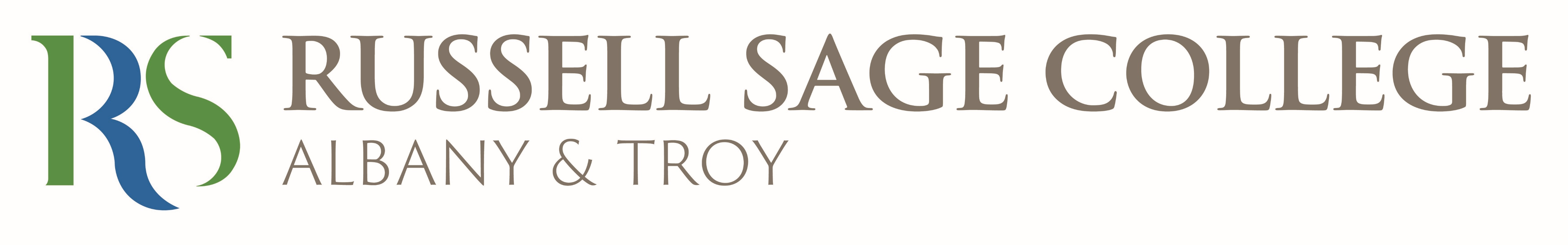 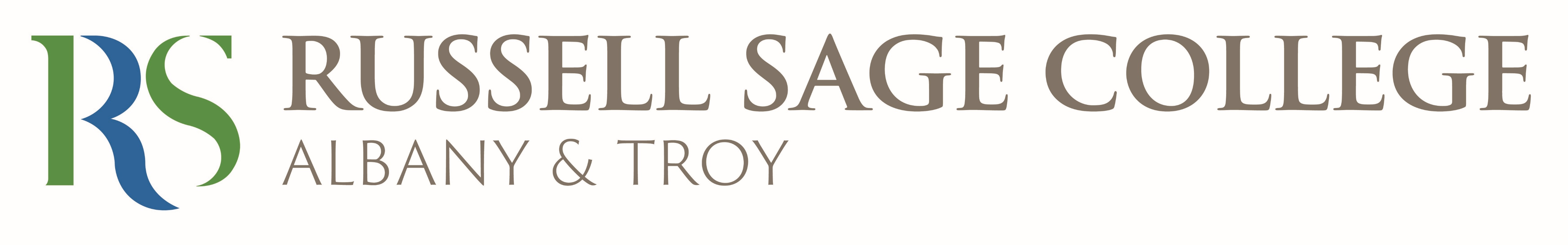 Faculty Evaluation FormTo the applicant: This section is to be completed by the applicant before giving it to the individual providing the recommendation.Applicant’s Name:_____________________________________________________________________Last			       First			MiddleApplicant’s Email Address:______________________________________________________________Applicant’s Address:___________________________________________________________________Applicant’s Phone Number:_____________________________________________________________Under the Family Education Rights and Privacy Act (FERPA), a student participating in The Sage Colleges CSTEP Summer Research Program has access to his or her program file.  The Sage Colleges CSTEP wishes to comply with this law, while still allowing the student to waive the right to access.  If you wish to waive the right to examine this evaluation later, please sign here:Last                                         First                                          MiddleTo The Recommender:Please answer as many questions as your acquaintance with the student permits.  A letter may be submitted in addition to this form although it will not be required.Recommendations can be scanned and sent to smithk27@sage.edu.If you have any questions about this form or the CSTEP Summer Research Program, please contact Felicia Collins, Director, at collif@sage.edu or (518) 244-6856.Evaluator’s Name:___________________________________________________________________Title:_________________________________Email:_________________________________________Address:______________________________________________Phone:________________________Signature:_______________________________________________Date:_________________________Page 1In what capacity do you know the applicant?________________________________________________How long have you known the applicant?___________________________________________________Do you have any concerns about this student’s ability to participate in an 8-week summer research program?____    I recommend without reservation.____    I recommend with reservation. Please explain.Please provide any additional information that would be helpful in evaluating this applicant.______________________________________________________________________________________________________________________________________________________________________________________________________________________________________________________________________________________________________________________________________________________________________________________________________________________________________________________________________________________________________________________________Signature:________________________________________________Date:________________________Page 2Unable to JudgePoorFairGoodOutstandingIntellectual Ability01234Integrity01234Work Habits01234General Motivation01234Leadership01234Imagination/Creativity01234Maturity01234Writing Skills01234Verbal Communication01234Ability to Work Independently01234Academic Preparation01234Conscientious01234